REDEVELOPMENT AGENCY BOARD MEETING - CITY COUNCIL CHAMBERS1.	CALL TO ORDER2.	MINUTES3.	RESOLUTIONS4.	ADJOURNMENTCERTIFICATE OF POSTINGThe undersigned, duly appointed City Recorder, does hereby certify that the above agenda notice was posted on this 29th day of August, 2019 on the Eagle Mountain City bulletin boards, the Eagle Mountain City website www.emcity.org, posted to the Utah State public notice website http://www.utah.gov/pmn/index.html, and was emailed to at least one newspaper of general circulation within the jurisdiction of the public body.Fionnuala B. Kofoed, MMC, City Recorder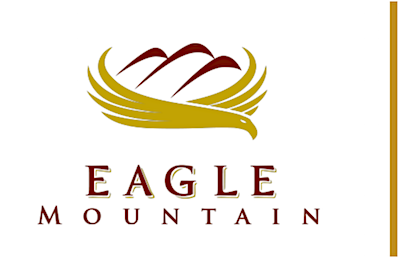 EAGLE MOUNTAINREDEVELOPMENT AGENCY BOARD MEETING AgendaSeptember 03, 2019, 7:00 PMEagle Mountain City Council Chambers1650 E Stagecoach Run, Eagle Mountain, Utah 840052.A.June 18, 2019 MinutesRedevelopment Agency Board Meeting2019-06-18 RDA Minutes - DRAFT3.A.RESOLUTION - A Resolution Approving a CRA Participation Agreement between the Redevelopment Agency of Eagle Mountain City and Eagle Mountain City, Oquirrh Wood Ranch, LLC, Utah County and Tyson Fresh Meats, Inc.BACKGROUND: ( Presented by City Staff) The proposed agreement details the allocation of tax increment from the Pole Canyon Community Reinvestment Area.RES--Pole Canyon CRA Participation Agreement with Tyson Meats, Inc.Participation Agreement DRAFT 8-28 (00452166xB00C1)